01.10.2020 издано Распоряжение Губернатора Свердловской области
№ 191-РГ «О реализации решений антитеррористической комиссии
в Свердловской области (протокол от 03.09.2020 № 3)» (далее - Распоряжение). Подпунктом 2 пункта 3 Распоряжения Главам муниципальных образований, расположенных на территории Свердловской области предписано в срок
до 2 ноября 2020 года поручено обеспечить актуализацию и приведение
в соответствие с рекомендациями аппарата антитеррористической комиссии
в Свердловской области от 04.12.2018 № 25-10-01/7220 структуры специального раздела «Профилактики терроризма, минимизация и (или) ликвидация последствий его проявлений» официальных сайтов муниципальных образований
и муниципальных учреждений (организаций) в информационно-телекоммуникационной сети «Интернет» (прилагается).В соответствии с пунктом 12-1 должностной инструкции первого заместителя Главы Екатеринбурга поручаю Вам организовать исполнение Распоряжения в части приведения разделов официальных сайтов подведомственных отраслевых (функциональных) органов Администрации
города Екатеринбурга и в подведомственных муниципальных учреждениях (организациях) в соответствие к предъявляемым требованиям.Информацию об исполнении поручения Распоряжения с приложением подтверждающих документов (скриншот сайта отраслевого (функционального) органа Администрации города Екатеринбурга) необходимо представить в Комитет административных органов Администрации города Екатеринбурга
(электронный адрес berezuckij_sju@ekadm.ru) в срок не позднее 30.10.2020.ЗАМЕСТИТЕЛЬ ГЛАВЫЕКАТЕРИНБУРГАЗАМЕСТИТЕЛЬ ГЛАВЫЕКАТЕРИНБУРГАЗАМЕСТИТЕЛЬ ГЛАВЫЕКАТЕРИНБУРГАЗаместителям Главы ЕкатеринбургаПоручениеПоручениеПоручениеЗаместителям Главы Екатеринбурга15.10.2020  №585/37/01-15/0121  Заместителям Главы ЕкатеринбургаЗаместителям Главы ЕкатеринбургаОб исполнении РаспоряженияОб исполнении РаспоряженияОб исполнении РаспоряженияЗаместителям Главы ЕкатеринбургаПриложение:на 11 л. в 1 экз.Первый заместитель Главы Екатеринбурга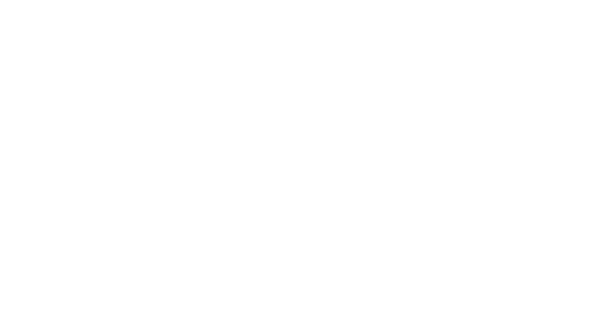 А.А. КовальчикБерезуцкий Сергей Юрьевич+7 (343) 304-35-01